RESOLUTION NO.__________		RE:	CERTIFICATE OF APPROPRIATENESS UNDER THE			PROVISIONS OF THE ACT OF THE 			LEGISLATURE 1961, JUNE 13, P.L. 282 (53			SECTION 8004) AND BETHLEHEM ORDINANCE NO.			3952 AS AMENDED.The applicant proposes to install signage on the Book Shop Façade at428-444 Main St.	NOW, THEREFORE, BE IT RESOLVED by the Council of the City of Bethlehem that a Certificate of Appropriateness is hereby granted for the proposal.		  			Sponsored by: (s)											            (s)							ADOPTED BY COUNCIL THIS       DAY OF 							(s)													  President of CouncilATTEST:(s)							        City ClerkHISTORICAL & ARCHITECTURAL REVIEW BOARDAPPLICATION #7:  OWNER: 	           __________________________________________________________________________The Board upon motion by Phil Roeder and seconded by Connie Glagola adopted                                     the proposal that City Council issue a Certificate of Appropriateness for the following:      The lettering font shall match the “Moravian College” font and all letter are to be    powder coated metal.      2.      “Moravian Book Store” shall be approx. 10” high letter in Tricorn Black and                “Est. 1745” shall be approx.. 8” high letters in Web Gray.      3.       The store signage is to be approx.. 6” high letters in Powder Blue to match the                awnings.4.      The motion carried by a vote of 7 yes, 1 no.   By:__H. Joseph Phillips___________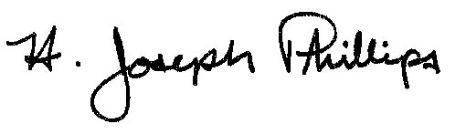 							Title: __Historic Officer____________Date of Meeting: November 7, 2018